ภาพการประชุมคณะกรรมการพัฒนาคุณภาพชีวิตระดับอำเภอ (District Health Board)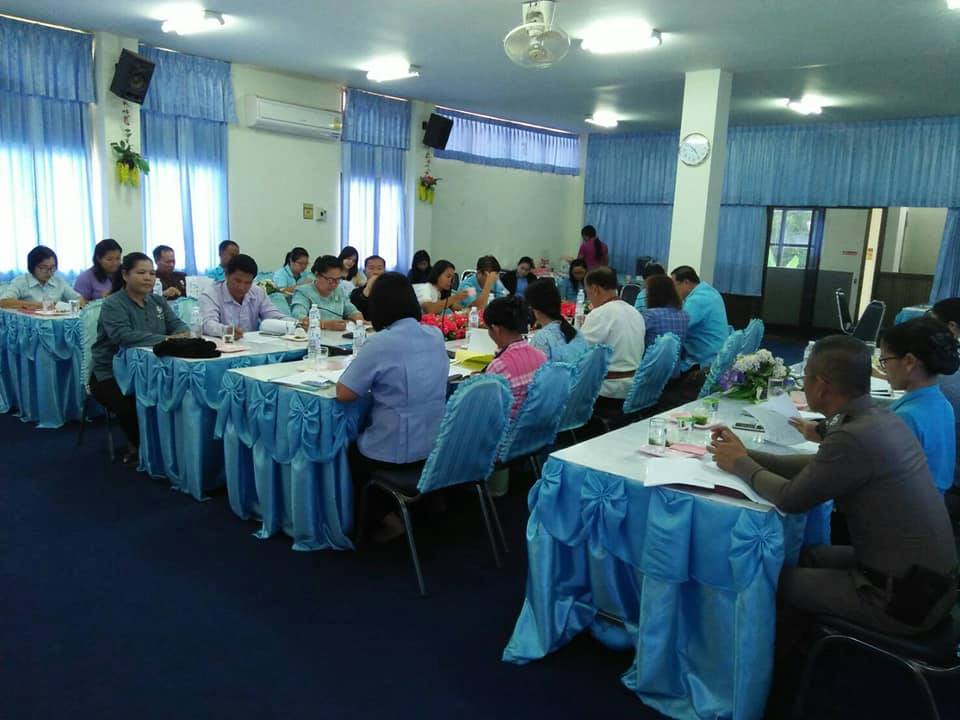 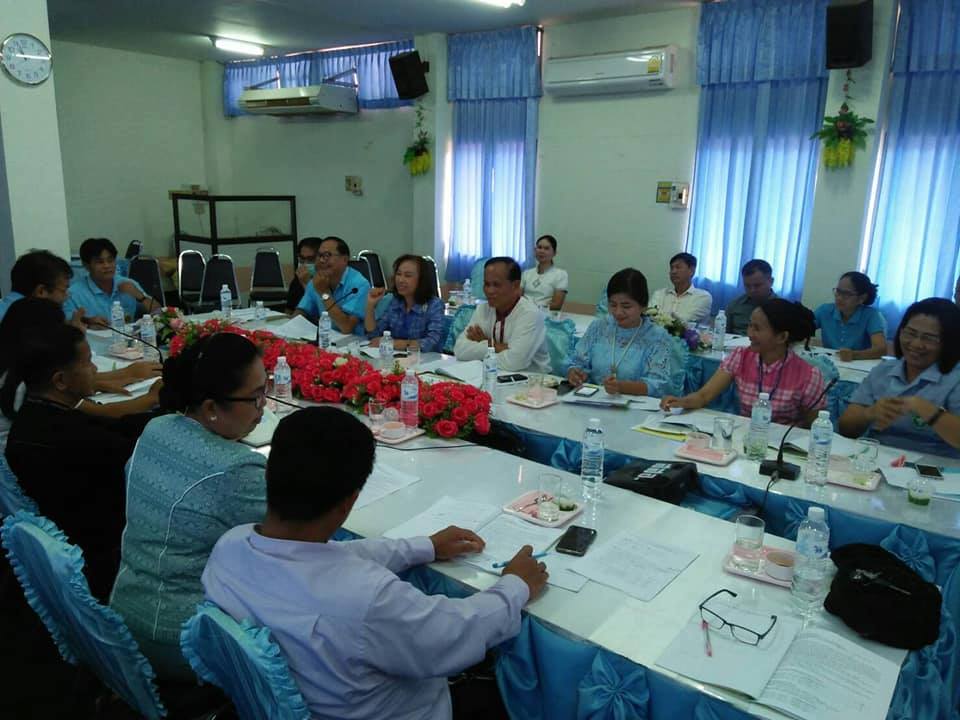 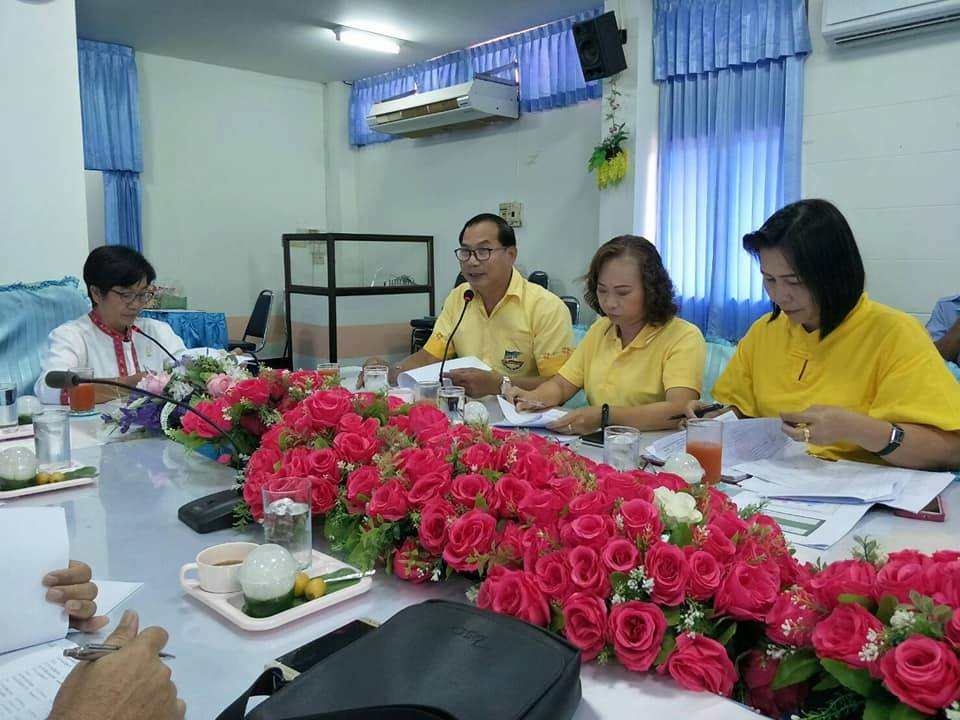 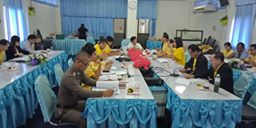 